ОБРАЗАЦ 1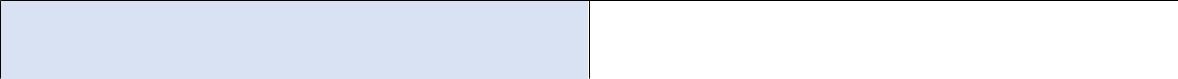 БРОЈ ПРИЈАВЕ(попуњава јединица локалне самоуправе)НАБАВКА БИЦИКАЛА КАО ЕКОЛОШКИПРИХВАТЉИВОГ НАЧИНА ПРЕВОЗАу 2023. годиниПРИЈАВНИ ФОРМУЛАР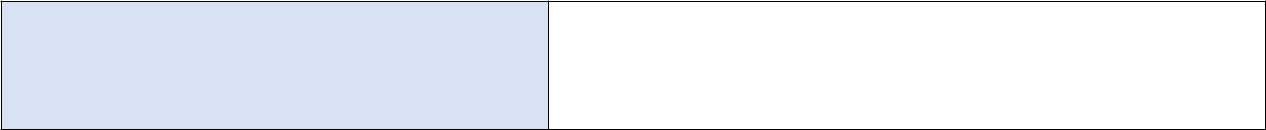 НАЗИВ ПРИВРЕДНОГСУБЈЕКТАПРИЈАВА НА ЈАВНИ ПОЗИВ ЗА ИЗБОР ПРИВРЕДНИХ СУБЈЕКАТА У НАБАВЦИ БИЦИКАЛА КАО ЕКОЛОШКИ ПРИХВАТЉИВОГ НАЧИНА ПРЕВОЗАОСНОВНИ ПОДАЦИ О ПРИВРЕДНОМ СУБЈЕКТУ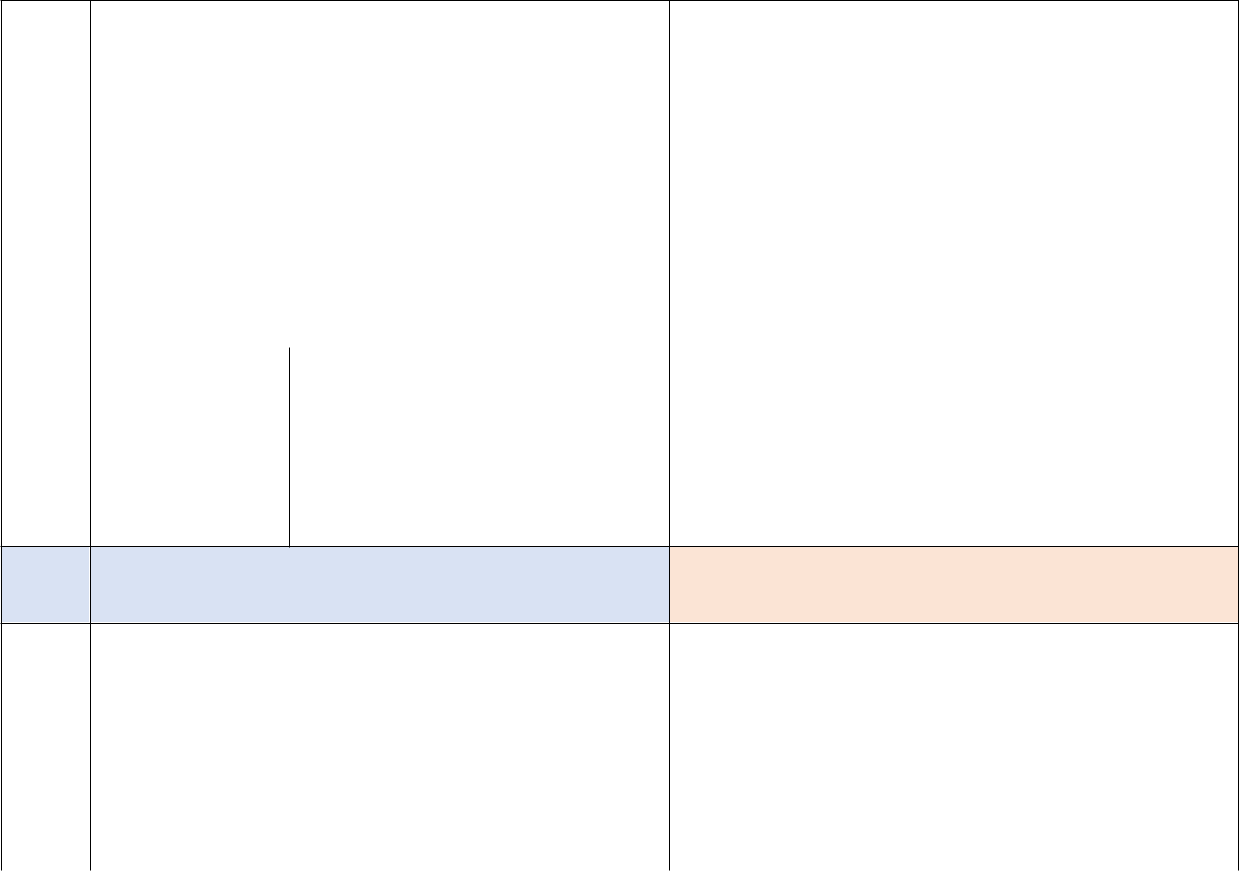 Адреса за слање поште(навести и поштански број)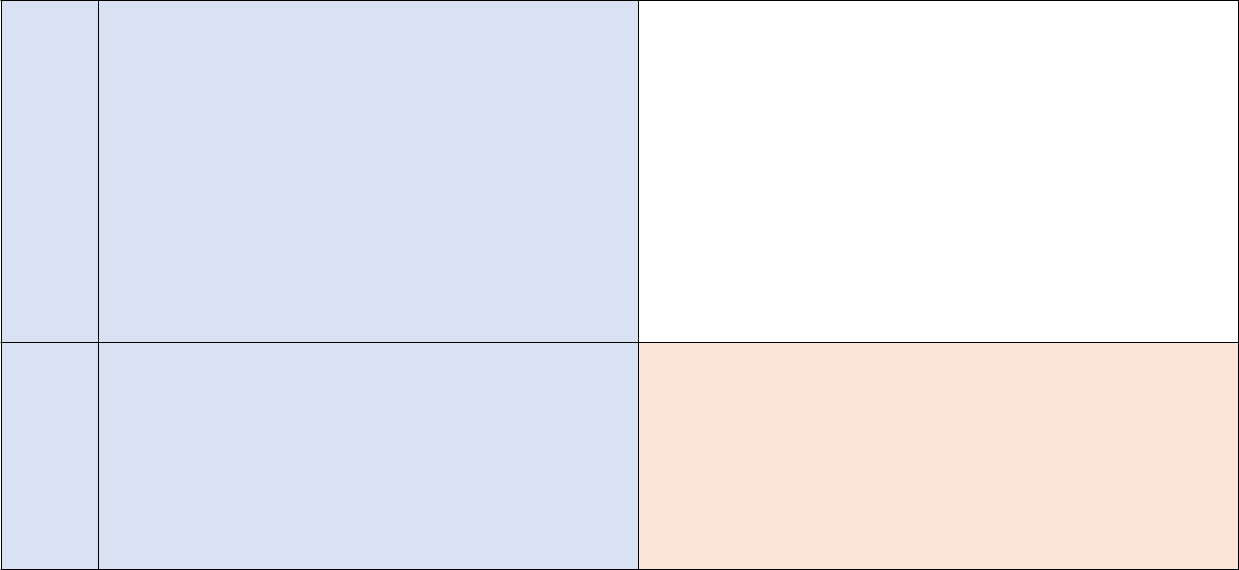 19.Према подацима из финансијског извештаја за 2022. годину привредни субјект је разврстан у:микромалосредњеостало21.Опис делатностиЦЕНОВНИ ПРЕГЛЕД МОДЕЛА БИЦИКАЛА Напомена – све цене морају бити дате у РСД са ПДВ-ом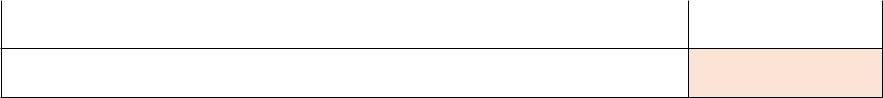 Подносилац пријаве има слободу да додаје произвољан број редова како би што боље исказао своју понуду.Потпис и печат подносиоцаОБРАЗАЦ 2ИЗЈАВАЈа, _____________________________________________, број ЛК __________________(име и презиме)	(број личне карте)законски заступник привредног субјекта____________________________________,(назив привредног субјекта)матични број:  _____________, изјављујем  да прихватам  све  услове наведене  у  Јавномпозиву за избор привредних субјеката у набавци бицикала као еколошки прихватљивог начина превоза на територији града Кикинде.Такође изјављујем, под пуном материјалном и кривичном одговорношћу, да:су сви дати наводи у пријави и пратећој документацији истинити, потпуни и одговарају стварном стању, привредном субјекту није изречена ни трајна, ни привремена правоснажна мера забране обављања делатности у последње две године и власници/оснивачи и законски заступници нису правноснажно осуђивани за кривична дела против привреде, кривична дела против животне средине, кривично дело примања или давања мита, кривична дела против права по основу рада, кривичних дела као чланови организоване криминалне групе, кривично дело преваре и друга кривична дела која се гоне по службеној дужности, као и да се против њих не води истрага нити кривични поступак.____________,Датум ____________	Потпис законског заступникаОБРАЗАЦ  3Упознат/а сам са одредбом члана 103. став 1. Закона о општем управном поступку („Службени гласник РС“, бр. 18/2016 и 95/2018 – аутентично тумачење), којом је прописано да у поступку који се покреће по захтеву странке орган може да врши увид, прибавља и обрађује податке о чињеницама о којима се води службена евиденција када је то неопходно за одлучивање, осим ако странка изричито изјави да ће те податке прибавити сама. Ако странка у року не поднесе податке неопходне за одлучивање органа, захтев за покретање поступка ће се сматрати неуредним.Поступак покрећем код града Кикинде - Пријаве за Јавни позив за суфинансирање набавке бицикала као еколошки прихватљивог начина превоза из буџета града Кикинде за 2023. годину и тим поводом дајем следећуИЗЈАВУИако је орган обавезан да изврши увид, прибави и обради податке о чињеницама о којима се води службена евиденција, а који су неопходни у поступку одлучивања, изјављујем да ћу сам/а за потребе поступка прибавити (заокружити):Решење о упису у одговарајући регистарУпознат/а сам да уколико не поднесем наведене податке неопходне за одлучивање органа, захтев за покретање поступка ће се сматрати неуредним, и да мој захтев неће бити разматран од стране комисије коју решењем образује градско/општинско веће...........................................место..........................................датум.........................................................................потпис и печат одговорног лицaУпознат/а сам са одредбом члана 103. став 1. Закона о општем управном поступку („Службени гласник РС“, бр. 18/2016 и 95/2018 – аутентично тумачење), којом је прописано да у поступку који се покреће по захтеву странке орган може да врши увид, прибавља и обрађује податке о чињеницама о којима се води службена евиденција када је то неопходно за одлучивање, осим ако странка изричито изјави да ће те податке прибавити сама. Ако странка у року не поднесе податке неопходне за одлучивање органа, захтев за покретање поступка ће се сматрати неуредним.Поступак покрећем код града Кикинде - Пријаве за Јавни позив за суфинансирање набавке бицикала као еколошки прихватљивог начина превоза из буџета града Кикинде за 2022. годину и тим поводом дајем следећуИЗЈАВУСагласaн/а сам да орган за потребе поступка може извршити увид, прибавити и обрадити податке о чињеницама о којима се води службена евиденција1, а који су неопходни у поступку одлучивања.Сагласaн/а сам да се након избора, у оквиру листе изабраних привредних субјеката (директних корисника), објави ценовни преглед листе производа са изказаном ценом из обрасца пријаве...........................................место..........................................датум.........................................................................потпис и печат одговорног лица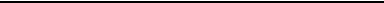 Документa о чињеницама о којима се води службена евиденција су: Решење о упису у регистар надлежног органаОБРАЗАЦ 4ИЗЈАВАЈа, _____________________________________________, број ЛК __________________(име и презиме)	(број личне карте)законски заступник привредног субјекта____________________________________,(назив привредног субјекта)матични број:  _____________, изјављујем  да прихватам  све  услове наведене  у  Јавномпозиву за избор привредних субјеката за суфинансирање набавке бицикала као еколошки прихватљивог начина превоза на територији града Кикинде.Такође изјављујем, под пуном материјалном и кривичном одговорношћу, да:су сви дати наводи у пријави и пратећој документацији истинити, потпуни и одговарају стварном стању,да имамо најмање једног запосленог на неодређено време најмање шест месеци пре подношења пријаве.____________,Датум ____________	Потпис законског заступника1.Пун назив привредног субјектаПун назив привредног субјекта2.Правна формаПравна форма3.Скраћени назив правног лицаСкраћени назив правног лица4.Матични бројМатични број5.Порески идентификациони бројПорески идентификациони бројСедиште,МестопословнапословнаЈединица локалне6.јединицаЈединица локалне6.јединицасамоуправеилисамоуправеилиПоштански бројогранакПоштански број8.Број телефонаБрој телефона9.Број факсаБрој факса10.Електронска поштаЕлектронска пошта11.Интернет адресаИнтернет адреса2. ПОДАЦИ О ЗАКОНСКОМ ЗАСТУПНИКУ2. ПОДАЦИ О ЗАКОНСКОМ ЗАСТУПНИКУ2. ПОДАЦИ О ЗАКОНСКОМ ЗАСТУПНИКУ12.Име и презиме13.Пол мушки женски14.Телефон15.Мобилни телефон16.Електронска пошта3. ПРОФИЛ ПРИВРЕДНОГ СУБЈЕКТА3. ПРОФИЛ ПРИВРЕДНОГ СУБЈЕКТА3. ПРОФИЛ ПРИВРЕДНОГ СУБЈЕКТА17.Година оснивања18.Назив и шифра делатностиНазив производаЦенаЛиста поднете документацијаР.б.ОписХ1.Да су уписани у регистар АПР-а, а регистровани су као привредна друштва ипредузетници најмање шест месеци од дана подношења пријаве,2.Да им је седиште/ пријављена пословна јединица на територији градаКикинде,3.Да су регистровани као привредна друштва или предузетници,4.Да над њима није покренут стечајни поступак или поступак ликвидације,5.Да су измирили доспеле обавезе по основу јавних прихода,8.Ценовни преглед модела бицикала